ГОСУДАРСТВЕННОЕ ПРОФЕССИОНАЛЬНОЕ ОБРАЗОВАТЕЛЬНОЕ УЧРЕЖДЕНИЕ ЯМАЛО-НЕНЕЦКОГО АВТОНОМНОГО ОКРУГА "НАДЫМСКИЙ ПРОФЕССИОНАЛЬНЫЙ КОЛЛЕДЖ"МЕТОДИЧЕСКИЕ РЕКОМЕНДАЦИИ«Болезнь Альцгеймера» Симптомы и профилактика  История открытия болезни АльцгеймераЗаболевание открыл немецкий психиатр профессор Алоис Альцгеймер.В 1901 году ему довелось наблюдать пациентку, которой было всего 52 года.Всё началось с того, что Августа (именно так звали эту женщину) перестала справляться с работой по дому. Она бесцельно бродила из комнаты в комнату и не могла закончить ни одного дела. Встревоженный муж Августы, железнодорожник из Франкфурта, решил обратиться за помощью в психиатрическую клинику, где работал доктор Альцгеймер.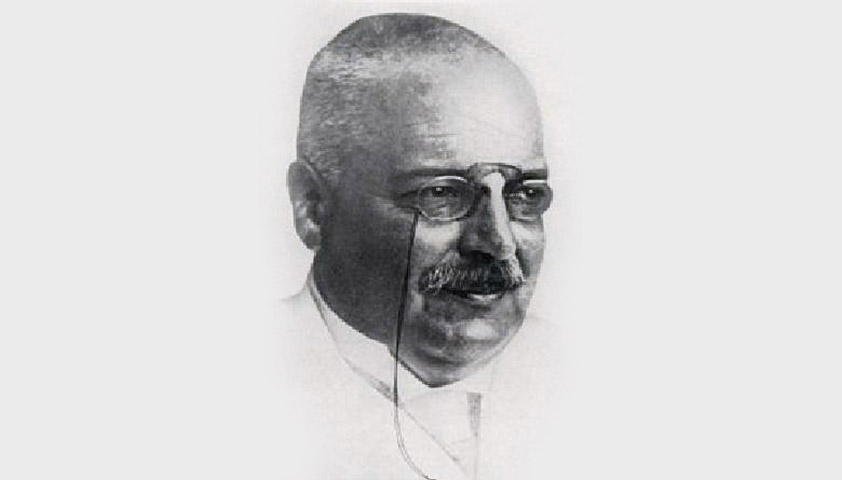 Алоис Альцгеймер, немецкий психиатр и неврологВ течение нескольких месяцев врач наблюдал, как мыслительные способности пациентки становятся всё хуже и хуже. Женщина ходила по отделению без всякой цели, становилась всё более враждебной к окружающим и агрессивно вела себя по отношению к другим пациентам. В 1906 году Августа скончалась. Официальной причиной смерти стал сепсис — заражение крови.Альцгеймер произвёл вскрытие и обнаружил, что возможной причиной такого поведения Августы стало заболевание, которое поражает мозг. Под микроскопом в мозге были обнаружены клубочки и бляшки неизвестной на тот момент природы.Альцгеймер поделился своими наблюдениями с коллегами, но те не обратили внимания на доклад психиатра. Это было время, когда на медицину огромное влияние оказывало учение Зигмунда Фрейда. И все проблемы из области психиатрии обычно списывали на психологические травмы, полученные в детстве, а не на биологические процессы, которые происходят в мозге.Тем не менее случай, описанный Альцгеймером, всё же оказался в учебнике по психиатрии, опубликованном в 1910 году, — благодаря этому болезнь Альцгеймера была признана в медицинском обществе.21 сентября — Международный день распространения информации о болезни Альцгеймера.Распространённость болезни АльцгеймераБолезнь Альцгеймера — это наиболее частая причина деменции, синдрома, при котором нарушаются когнитивные функции головного мозга (мышление, внимание, память, речь, восприятие окружающей действительности, ориентация в пространстве и другие).По оценкам ВОЗ (Всемирной организации здравоохранения), в мире насчитывается 55 миллионов человек с деменцией. Каждый год регистрируется около 10 миллионов новых случаев заболевания, и 60% из них приходится на болезнь Альцгеймера.Болезнь Альцгеймера чаще всего встречается у людей старше 65 лет.Несмотря на масштабность проблемы, точные причины заболевания пока неизвестны. Нет и лечения, которое могло бы остановить процесс дегенерации нейронов. Можно лишь замедлить его.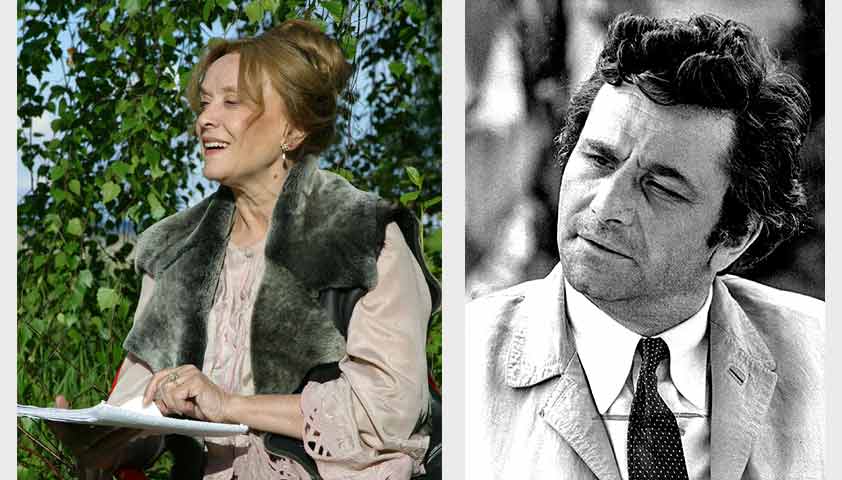 Известные люди, у которых была обнаружена болезнь Альцгеймера: советская и российская актриса Маргарита Терехова и актёр Питер ФалькПричины болезни АльцгеймераПричины, которые приводят к развитию болезни Альцгеймера, пока неизвестны. В медицине есть несколько гипотез — холинергическая, амилоидная, тау-гипотеза. Важную роль в развитии болезни играет генетическая предрасположенность.Холинергическая гипотезаСогласно холинергической гипотезе, болезнь Альцгеймера развивается из-за недостатка в головном мозге ацетилхолина — вещества, которое передаёт сигналы между нервными клетками.Взяв за основу эту теорию, учёные стали применять для лечения деменции лекарственные препараты, которые препятствуют избыточному разрушению ацетилхолина в головном мозге. Но, к сожалению, такие лекарства не излечивают болезнь Альцгеймера и используются в качестве терапии, которая лишь замедляет прогрессирование заболевания.Сегодня холинергическая гипотеза наименее актуальна.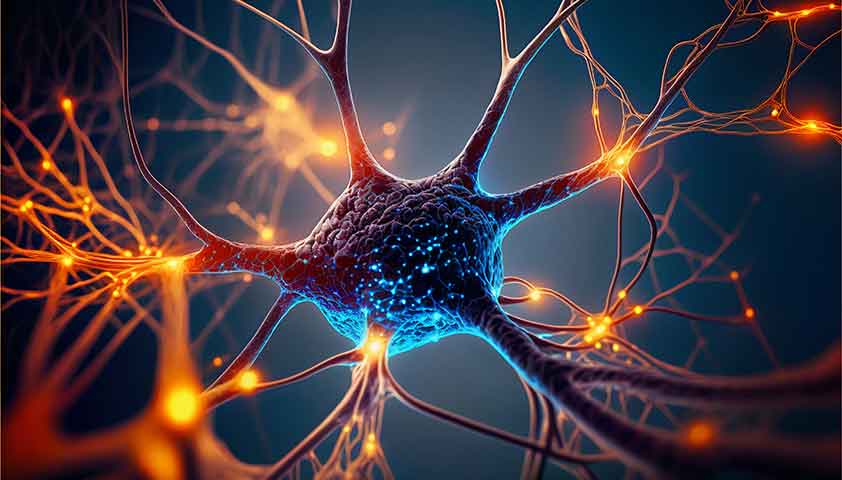 Ацетилхолин помогает передавать сигналы между нервными клеткамиАмилоидная гипотезаАмилоидная гипотеза возникла после тщательного исследования пациентов, страдающих от болезни Альцгеймера. У них в мозге были обнаружены скопления дефектного белка — бета-амилоида, который появляется в организме из-за генетических мутаций.Такие скопления бета-амилоида — бляшки — приводят к тому, что клетки мозга начинают отмирать. В результате у пациента страдает способность к мышлению, а со временем его личность и вовсе «стирается».Тау-гипотезаТау-белок — это вещество, которое чаще всего обнаруживается в нейронах центральной нервной системы.В норме тау-белок участвует в сборке микротрубочек — внутренней арматуры клетки. Но иногда он перестаёт работать как следует. При этом молекулы тау-белка склеиваются друг с другом, образуют клубки и больше не могут служить опорой для клеток мозга.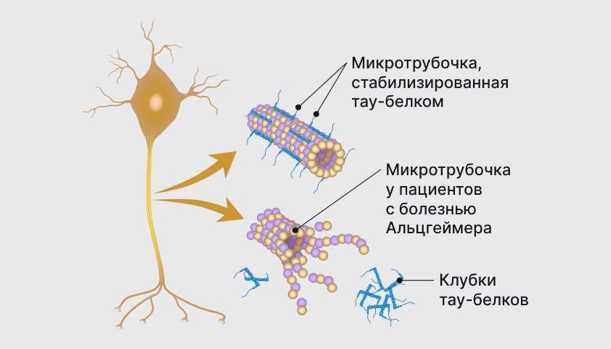 При болезни Альцгеймера молекулы тау-белков перестают выполнять свои функции и склеиваются в клубкиНаследственные предпосылкиМногочисленные исследования показали, что наследственность и болезнь Альцгеймера тесно связаны: если в предыдущих поколениях были случаи этого заболевания, то выше вероятность, что оно возникнет у потомков.Семейные формы заболевания составляют около 10% случаев болезни Альцгеймера.Есть версия, что в процессе передачи болезни Альцгеймера по наследству задействованы хромосомы 1, 14, 19 и 21 (нарушения в 21-й хромосоме также приводят к синдрому Дауна).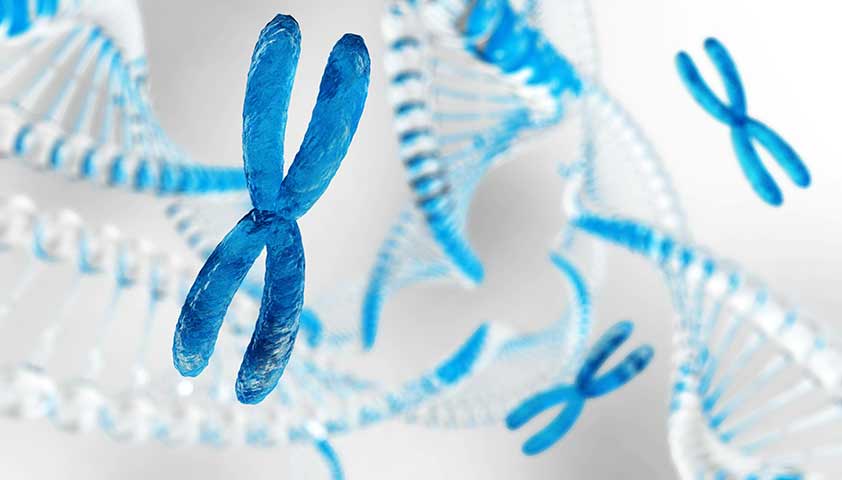 Мутации в хромосомах существенно повышают риск развития болезни АльцгеймераФакторы риска развития болезни АльцгеймераЕсть факторы, которые повышают вероятность развития болезни Альцгеймера.Основные триггеры, которые могут спровоцировать болезнь Альцгеймера:гендерная принадлежность: женщины болеют чаще, так как продолжительность их жизни обычно выше;возраст старше 65 лет;синдром Дауна, при котором происходит мутация в 21-й хромосоме;черепно-мозговые травмы;нарушения сна: трудности с засыпанием, бессонница, беспокойный сон;лишний вес;курение;сахарный диабет;артериальная гипертензия — повышенное артериальное давление;сердечно-сосудистые патологии;низкий уровень образования и низкая умственная активность на протяжении жизни.Симптомы болезни АльцгеймераСимптомы болезни Альцгеймера зависят от стадии заболевания. На начальном этапе они неяркие — человек не может вспомнить недавний разговор, забывает номера телефонов, часто переспрашивает собеседников о теме беседы. На более поздних стадиях пациент перестаёт узнавать родных и друзей, не может разговаривать, самостоятельно питаться. Его личность, а затем и способность самостоятельно себя обслуживать практически полностью утрачивается.Симптомы болезни Альцгеймера у женщинПо статистике, от болезни Альцгеймера чаще страдают женщины — возможно, это связано с тем, что продолжительность их жизни выше и, как следствие, выше риск заболеть.Характерные симптомы болезни Альцгеймера у женщин:сложности с запоминанием информации;апатия;нарушение речи;замкнутость;потеря интереса к тому, что было важным раньше (работа, хобби, забота о близких).Как правило, болезнь Альцгеймера у женщин протекает тяжелее, чем у мужчин, и быстрее прогрессирует. Это может быть обусловлено гормональными изменениями, которые происходят в период менопаузы.Симптомы болезни Альцгеймера у мужчинМужчины часто игнорируют первые признаки болезни Альцгеймера. При этом, в отличие от женщин, которые становятся апатичными, мужчины в основном проявляют агрессию — могут появляться идеи недооценённости, преуменьшения их достоинств. Если при этом мужчины пытаются снять мнимый стресс алкоголем, то ситуация только усугубляется: спиртные напитки ускоряют процесс разрушения функцийНа начальной стадии болезни Альцгеймера многие люди стараются вести привычный образ жизни, списывая проблемы с памятью на усталость и стрессДеменцияДеменция развивается на поздних стадиях болезни Альцгеймера. В результате пациент становится полностью зависим от ухода окружающих. Он уже не может работать в прежнем качестве, эффективно взаимодействовать с другими людьми, неспособен водить автомобиль и передвигаться на общественном транспорте, самостоятельно делать покупки, планировать бюджет, заполнять документы, одеваться, готовить и принимать пищу, выполнять гигиенические процедуры и т. п.Основные признаки деменции:практически полная потеря памяти;спутанность сознания;трудности с идентификацией времени, дня недели, места, где находится человек;трудности с узнаванием друзей и членов семьи;невозможность решить даже самые простые математические примеры;неспособность выполнять повседневные дела (приём пищи, передвижение по дому);депрессия, апатия;повышенная тревожность;недержание мочи или кала;расстройство сна;склонность покидать дом без определённой цели (при этом люди не понимают, где находятся, и могут потеряться);потеря способности к общению (речь ограничивается несколькими словами или фразами);повышенная уязвимость к инфекциям, в том числе к пневмонии.Диагностика болезни АльцгеймераДиагностика болезни Альцгеймера на ранней стадии может помочь замедлить разрушение мозга. Поэтому при первых признаках нарушения мыслительной деятельности нужно обратиться к врачу — неврологу или психиатру. На приёме специалист выслушает жалобы пациента и уточнит, насколько они соответствуют картине болезни. Тревожные симптомы — прогрессирующее нарушение памяти, апатичное настроение, повышенная утомляемость при умственной работе, сложности с подбором слов, снижение слуха и зрения.Нейропсихологический тест позволяет оценить пять функций мозга:память;восприятие — способность распознавать информацию, которая поступает от органов чувств;праксис — способность сохранять и использовать двигательные навыки;речь;интеллект.Для оценки памяти пациента могут попросить запомнить на слух список слов или небольшой фрагмент текста.Для оценки восприятия изучают, как пациент узнаёт привычные предметы. Также используют пробы Хэда: психиатр или невролог показывает пациенту определённые движения руками (например, прикасается руками к подбородку) и просит человека повторить их.Чтобы разобраться, сохранился ли у пациента праксис, обычно просят показать, как выполнять простые бытовые действия. Например: «Покажите, как нужно резать бумагу ножницами» или «Покажите, как расчёсывать волосы».Оценить состояние речи можно по высказываниям пациента — врач обратит внимание, как разговаривает человек: легко ли подбирает нужные слова, удерживает ли в памяти предмет беседы.Для оценки интеллекта используют пробы на обобщения. Так, врач может спросить у пациента, что общего между помидором и огурцом или между курткой и пальто.Пример нейропсихологического теста:пациенту нужно нарисовать часы (круг и циферблат) и стрелки, указывающие на названное врачом время;запомнить и воспроизвести слова с карточек или на слух;нарисовать такую же геометрическую фигуру, как в образце;переписать с образца предложение;найти среди рядов одинаковых букв или цифр отличающийся символ (например, на картинке с рядами девяток найти цифру 6).Для комплексной оценки когниции разработаны специальные опросники разной степени сложности.Магнитно-резонансная томография (МРТ)При подозрении на болезнь Альцгеймера врач может направить пациента на МРТ. Это исследование позволяет выявить нарушения в строении и функционировании тканей мозга.Признаки болезни Альцгеймера на снимках МРТ:уменьшение размеров гиппокампа (отдела мозга, который отвечает за память и мыслительные функции);атрофия коры больших полушарий, особенно в височных долях;расширение борозд и желудочков в мозге.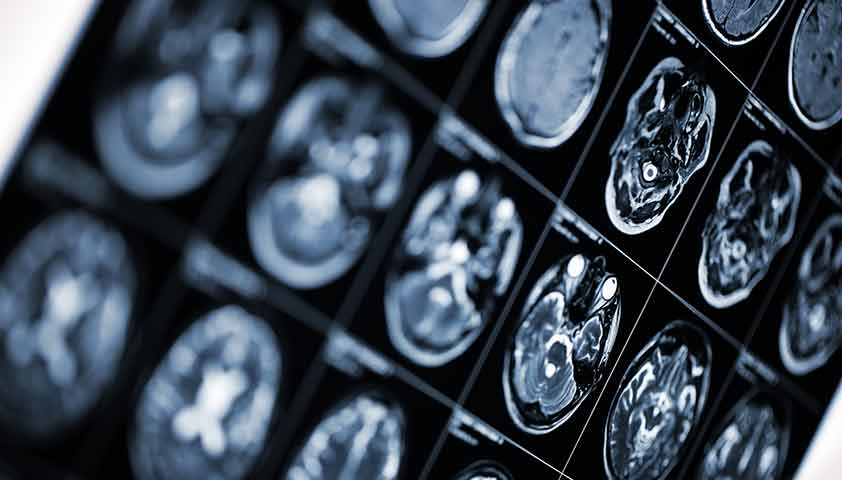 МРТ головного мозга — один из основных инструментальных методов диагностики болезни АльцгеймераЕсли на МРТ были обнаружены признаки болезни Альцгеймера, то исследование нужно будет повторить примерно через месяц и сравнить результаты. Мозг при этом заболевании разрушается, поэтому разница на снимках будет очень заметна.Позитронно-эмиссионная томография (ПЭТ)ПЭТ — это комплексное исследование тканей организма. Перед исследованием пациенту внутривенно, перорально (в виде таблеток) или методом ингаляции (вдыханием мелкодисперсного аэрозоля) вводят контрастное вещество. В организме оно распадается и выделяет положительно заряженные частицы — позитроны.Позитроны начинают реагировать с электронами (отрицательно заряженными частицами) органов и тканей. В результате образуется особое электромагнитное излучение, которое фиксируют специальные датчики.С помощью ПЭТ специалисты могут обнаружить в головном мозге скопления тау-белка, характерные для болезни Альцгеймера.ПЭТ противопоказана пациентам с повышенной концентрацией глюкозы в крови.Лабораторная диагностикаДля того чтобы оценить состояние здоровья пациента и выявить сопутствующие заболевания, которые могут усугубить течение болезни Альцгеймера, врач может направить пациента на анализы.ПсихотерапияЕсть специально разработанные психотерапевтические методы, которые помогают пациентам с болезнью Альцгеймера как можно дольше сохранять активность мозга. Обычно их используют в комплексе с лекарственными препаратами.Арт-терапия помогает активизировать мозговую деятельность и выразить мысли и эмоции через рисунок, а не через слова — пациентам с нарушением речи это бывает сделать очень трудно.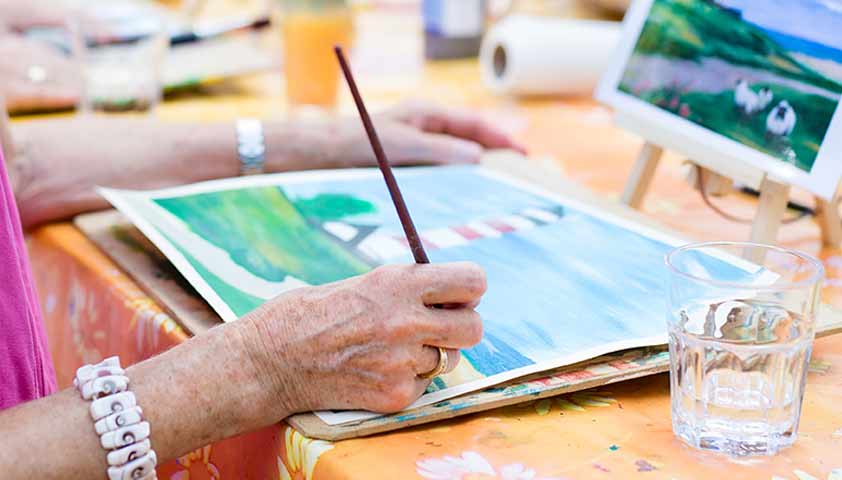 Пожилым пациентам обычно нравится рисовать акварелью и восковыми мелками, лепить из глины или солёного теста, раскрашивать картины по номерамУход за пациентом с болезнью АльцгеймераНа ранней стадии заболевания пациенты обычно могут позаботиться о себе и выполнить практически все домашние дела. Но по мере прогрессирования болезни такая способность утрачивается и людям требуется помощь.Правила ухода за пациентами:соблюдать распорядок дня;поддерживать желание пациента заниматься любимым делом (разгадывать кроссворд, играть в шахматы, смотреть фильмы и т. д.);общаться, при этом произносить слова медленно и чётко;поддерживать невербальное общение: обнимать пациента, прикасаться к нему;создать дома максимально безопасные условия: убрать острые предметы, закрыть розетки;постараться не отпускать пациента на улицу одного;положить в карман пациенту листок с адресом и номерами телефонов родственников.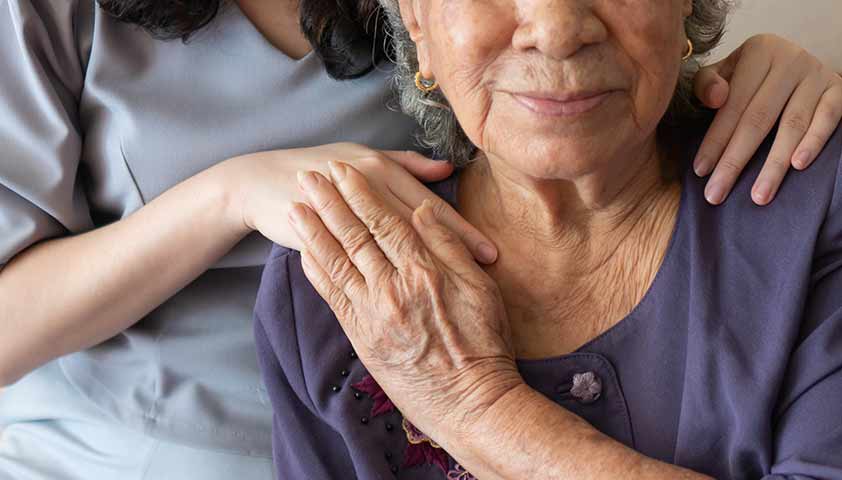 Объятия и позитивные эмоции очень важны для пациентов, страдающих от болезни АльцгеймераПрофилактика болезни АльцгеймераВылечить болезнь Альцгеймера невозможно. Но вот отсрочить её развитие вполне по силам каждому человеку.Основные правила профилактики болезни Альцгеймера:контроль артериального давления, а при необходимости — своевременное антигипертензивное лечение;использование слуховых аппаратов при снижении слуха;защита ушей от чрезмерно громких звуков;отказ от курения;предотвращение травм головы;ограничение употребления спиртных напитков;контроль веса.